전남대 교직원동(Visitors Residence) 생활관 입주 안내문1.  교직원동 게스트룸 현황  ※ 2021. 4. 1.(목)부터 G&R Hub 게스트실 사용료가 1인실 기존 30,000에서 35,000으로      인상됨.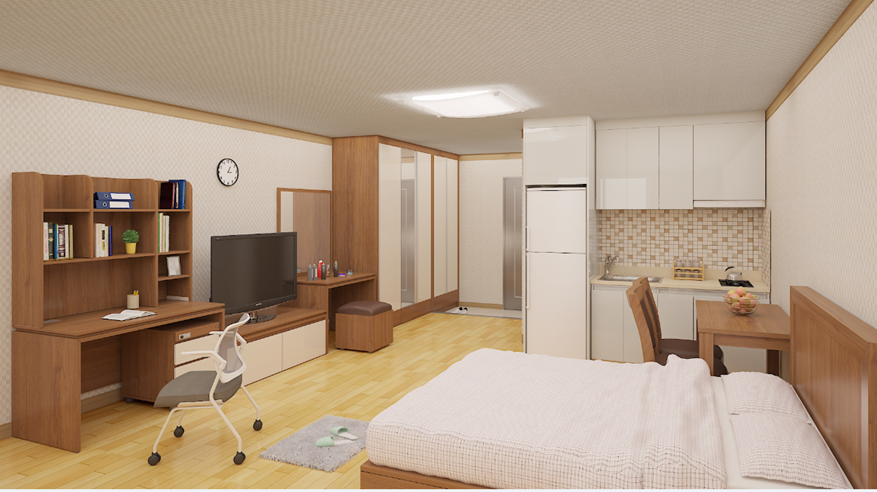       A,B,C유형(1인실) 침대 1개 있음                2. 신청 방법 : 학회이메일(ksm@mycology.or.kr)로 10월 12일(화)까지 사전신청              (사전신청 기간 후 신청 불가)3. 납부 방법 : 추후 안내4. 입주 및 퇴관 절차   ▶ 입주 절차 : 주중(공휴일 제외) 생활관 행정실 09:00~18:00 (신분증 제시)      입주 전 입주실 비밀번호 와 카드 수령 후 입실       건물 1층 현관 카드 인식 → 6층 중간 출입문 카드 인식 → 호실 도어 카드인식     ▶ 카드 키가 호실에 있는 경우       건물 1층 현관 , 4~6층 중간 출입문, 입주실 : 상황실 ☎ (062)530-0140 신분확인 후 출입   ▶ 퇴관 절차      호실 출입카드는 6층 중간 출입문 벽쪽에 부착된 카드반납함에 반납하시면 됩니다.       ※ 카드 미반납 시 카드 분실료 2만원 청구 함.   ▶ 입주 및 퇴관시간       입주일 15:00시 부터 ~ 퇴관일 11:00시 까지 5. 입주 시 주의 사항   1) 입주실 내 신발 착용 금지(실내화 사용)   2) 입주실 내 및 건물 안에서 흡연 금지   3) 입주실 내 시설물 이동 및 비품 외부 반출 금지    ※ 부주의로 시설물 손상 및 피해금 발생 시 책임은 입주자에게 있음을 알려 드립니다. 6. 시설물 안내   ※ 4월 1일자로 G&R Hub 게스트룸 편의성을 높이고자 비데 설치를 완료하였습니다.
7. 불편사항 신고  ※ 기타 불편 사항은 행정실 062)530-4596 (09:00~18:00 공휴일 제외)8. 냉난방 작동   ▶ 천장형 냉·난방(겸용)기 에어컨 : 벽면 옆에 부착된 냉·난방 조절기로 조작   ※ 에너지이용합리화 추진에 관한 규정에 따라 온도설정 및 시기가 제한됨(중앙제어)   ▶ 바닥 난방 : 벽면에 부착된 전용 조절기로 조작(설정온도 35~50℃, 예열시간이 다소 걸릴 수 있음)9. 인터넷 네트워크 환경 설정   ▶ 아이피 스티커 매뉴얼 참조 : 책상 옆 또는 TV 책상 위 부착        ※ 각호실로 부여된 IP를 사용하지 않을 경우 충돌 발생       네트워크 관련 고장 및 문의사항은 (정보전산원) 530-3681∼2 / (생활관) 530-4599층 별유 형실수 용    도사용료비  고6층 A,B,C(동,서,남향)18게스트실(1인실, 싱글 침대)1일 35,000601~614호실618~621호실632~634호실구 분내      용비고구 조방1개(원룸형) – 세면장 및 화장실기본시설- 입주실 : 냉장고/TV/책상/서랍/책꽂이/의자/옷장/침대/  신발장/천정형냉방시스템/바닥난방(벽부착 버튼)/비데공동사용 : 6층 소회의실(10명 내외)기본비품침구류, 드라이어, 수건, 세면도구 일체구  분연락처전화번호비고시설불편사항생활관 행정실☎530-4594공공요금사항생활관 행정실☎530-4599인터넷고장 정보전산원☎530-3681~2케이블TV케이블TV☎417-7000